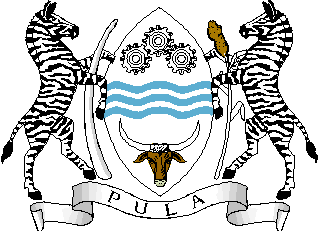 REPUBLIC OF BOTSWANABotswana High Commission	      		   			                                          Telephone: 0091 11 4653 7000C-9/3 Vasant Vihar				   			                                           Facsimile:  0091 11 4603 6191New Delhi-110057                			   			                                                        Email: botind@gov.bwREGISTRATION FORMBOTSWANA CITIZENS RESIDING IN INDIA, SRI LANKA, BHUTAN, BANGLADESH AND NEPALAll applicable questions below must be answered.(1) Name: ________________________: ____________________________: ____________________________                              Surname                                           First                                                Middle(2) Omang no: ___________________________        	(3)   Passport no: ______________________________      (4) Visa No & Type: ________________________________: ______________________: ___________________                                                                                                                   Valid from                      Expiry date   (9)  Institution/University and course name:_______________________________________________________________________________________  (10)  Date of entry into India:      __________________________________  (11)  Expected date of departure: __________________________________  (12)  Type of study:                         Undergraduate               Graduate              Master            Doctoral                        Other (please specify): _________________________________________   (13)   If staying with family, indicate number of dependents _________________________I hereby certify that all of the above information is true and correct. I understand that if my status changes from which I have indicated on this form, I must submit a new Registration Form to the Botswana High Commission.				Signature and Date:  (5) Your Contact DetailsResidential Address:______________________________Village/Town/City: _______________________________State: ____________________________Telephone (H)_________________________Mobile:_________________________Email: __________________________(6) Contact Person/Friend in Country of Residence/StudyName: ___________________________Residential Address:___________________________Village/Town/City: ___________________________State: ___________________________Telephone (H):_______________________Mobile:_______________________Email:_______________________(7) Contact Details, Next to Kin:Name: ___________________________Residential Address: ___________________________Village/Town/City: ___________________________State: ___________________________Telephone (H):_____________________Mobile:______________________Email:_______________________(7) Contact Details, Next to Kin:Name: ___________________________Residential Address: ___________________________Village/Town/City: ___________________________State: ___________________________Telephone (H):_____________________Mobile:______________________Email:_______________________(8)  What is the primary activity of the visit? check one:          Studying                            02 Consulting                                    Conducting Research          Training                             0   Employment                                  Accompanying Spouse           Tourism      (8)  What is the primary activity of the visit? check one:          Studying                            02 Consulting                                    Conducting Research          Training                             0   Employment                                  Accompanying Spouse           Tourism      (8)  What is the primary activity of the visit? check one:          Studying                            02 Consulting                                    Conducting Research          Training                             0   Employment                                  Accompanying Spouse           Tourism      